Тема занятия: «Судьба народа в годину испытаний на страницах дневников, очерков, повестей»Инструкция по выполнению задания: 1.Ознакомьтесь с данным ниже  теоретическим материалом  о жизни и творчестве В. П. Ильенкова:Биография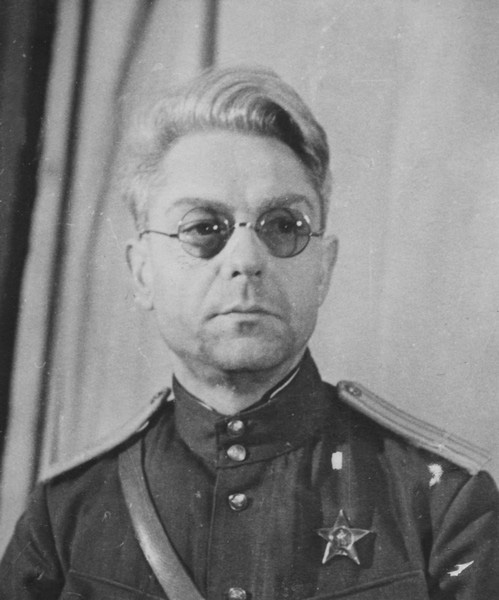 В. П. Ильенков родился 12 (24) марта 1897 года в с. Шилово-Успенское (ныне Дорогобужского района Смоленской области) в семье священника. После четырёх классов смоленской духовной семинарии, в 1915—1917 годах учился на историко-филологическом факультете Юрьевского университета (не окончил). В январе 1917 года призван в армию, был юнкером 2-й Одесской школы прапорщиков, уволен по болезни в апреле 1917.С 1918 работал председателем правления Успенского потребкооператива, зав. отделом народного образования, инструктором Смоленского губкома ВКП(б), зав. Брянским губоно, зав. отделом агитации и пропаганды Бежецкого укома ВКП(б). В 1928—1930 годах редактор газет «Наша деревня» и «Брянский рабочий». Публиковался с 1929 года.В 1930 году переселился в Москву, до 1932 года был организационным секретарём РАПП. В 1937 был заместителем ответственного редактора журнала «Октябрь». В Москве жил с семьёй в знаменитом «писательском доме» в Камергерском переулке.Участник похода РККА по присоединению Западной Украины и Западной Белоруссии, советско-финляндской войны.Во время Великой Отечественной войны был военным корреспондентом газеты «Красная Звезда», его рассказы печатались в «Правде» и в ряде журналов. В 1942 году они были изданы отдельным сборником «Родной дом». Военные рассказы В. П. Ильенкова объединены темой глубокого советского патриотизма и неисчерпаемой жизненной силы советских людей, являющихся залогом их победы над тёмными силами гитлеризма. Рассказы хвалили за отсутствие надуманных сюжетов и погони за эффектами, за удачные описания природы и мастерство диалога.В 1943 году получил тяжёлое ранение.В 1947—1949 работал в редакции журнала «Октябрь». В послевоенные годы на даче Ильенкова в Переделкино жил с семьёй вернувшийся из ссылки Николай Заболоцкий.В. П. Ильенков умер 23 января 1967 года. Похоронен на Новодевичьем кладбище (участок № 8).Могила Ильенкова на Новодевичьем кладбище Москвы.Двенадцать лет спустя рядом с ним был похоронен и его сын.Романы Ильенкова отражают социалистическое строительство.Награды и премииСталинская премия третьей степени (1950) — за роман «Большая дорога» (1949)Орден Отечественной войны I степени (1944)Орден Красной Звезды (1940)Книги«Конский цех» (1931)роман «Ведущая ось» (1931)роман «Солнечный город» (1935) — о строительстве Курского металлургического комбинатасборник рассказов «Личность» (1938)сборник рассказов «Родной дом» (1942)пьеса «Площадь цветов» (1944)сборник рассказов «На тот берег» (1945)сборник рассказов «Богатство» (1947)роман «Большая дорога» (1949)рассказы (1955)Начало формыКонец формы.3. Прочитайте одно из произведений любого из перечисленных авторов: В.Ильенков. "Большая дорога", рассказы; Н.Рыленков. "По пути к Смоленску" (очерк); А.Твардовский. "Родина и чужбина"; М.Шолохов. "Гнусность"; К.Федин. "Мальчик из Семлева", Л.Леонов «Твой брат Володя Куриленко» (по выбору учащихся). Напишите сообщение о любом авторе и  дайте краткую характеристику одного из его произведений из списка.4. Материал с выполненным заданием отправить по адресу: yeroshenkova67@mail.ru